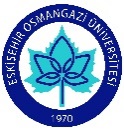 T.C.ESKİŞEHİR OSMANGAZİ ÜNİVERSİTESİSAĞLIK BİLİMLERİ ENSTİTÜSÜ…………………………ANABİLİM DALIYÜKSEK LİSANS /DOKTORA TEZİNİN BAŞLIĞIADAYIN ADI SOYADIYÜKSEK LİSANS-DOKTORA TEZİDANIŞMAN(Danışmanın Ünvanı Adı Soyadı)(Varsa İkinci Danışmanın Adı Soyadı)Eskişehir, YIL T.C.ESKİŞEHİR OSMANGAZİ ÜNİVERSİTESİSAĞLIK BİLİMLERİ ENSTİTÜSÜ…………………………ANABİLİM DALIYÜKSEK LİSANS /DOKTORA TEZİNİN BAŞLIĞIADAYIN ADI SOYADIYÜKSEK LİSANS-DOKTORA TEZİDANIŞMAN(Danışmanın Ünvanı Adı Soyadı)(Varsa İkinci Danışmanın Adı Soyadı)Eskişehir, YIL KABUL ve ONAY SAYFASIEskişehir Osmangazi Üniversitesi Sağlık Bilimleri Enstitüsü ……………………………………Anabilim Dalı …………………………..Programı öğrencisi……………………………… tarafından hazırlanan ……………………….. başlıklı tez çalışması…../…./……….günü, …..-…… saatleri arasında yapılan tez savunma sınavında aşağıdaki jüri tarafından OY BİRLİĞİ / OY ÇOĞUNLUĞU ile YÜKSEK LİSANS / DOKTORA tezi olarak KABUL / RED edilmiştir.Jüri Başkanı : Unvanı Adı SoyadıÜniversite Adı, Anabilim DalıTezi onaylıyorum / onaylamıyorumORCID ID Numarası :Onay DurumuKABULÜye: Unvanı Adı SoyadıÜniversite Adı, Anabilim DalıTezi onaylıyorum / onaylamıyorumORCID ID Numarası :Onay DurumuKABULÜye : Unvanı Adı SoyadıÜniversite Adı, Anabilim DalıTezi onaylıyorum / onaylamıyorumORCID ID Numarası :Onay DurumuKABUL
Üye: Unvanı Adı SoyadıÜniversite Adı, Anabilim DalıTezi onaylıyorum / onaylamıyorumORCID ID Numarası :Onay DurumuKABUL
Üye: Unvanı Adı SoyadıÜniversite Adı, Anabilim DalıTezi onaylıyorum / onaylamıyorumORCID ID Numarası :Onay DurumuKABULTez hakkında alınan jüri kararı, Sağlık Bilimleri Enstitüsü Yönetim Kurulu tarafından onaylanmıştır.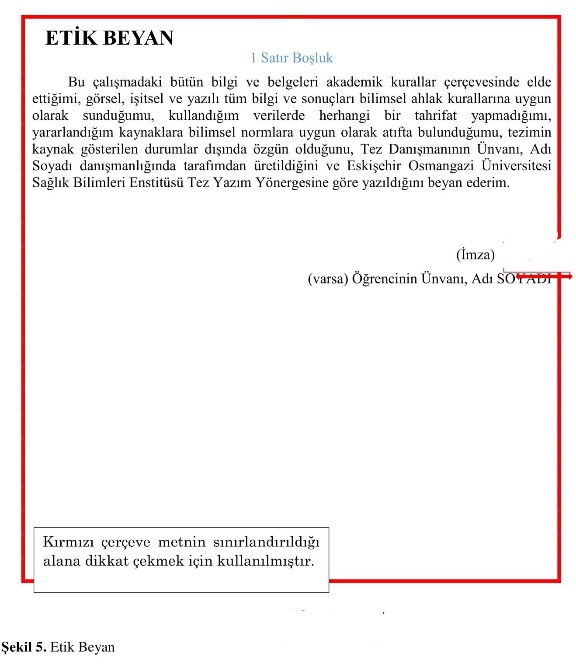 TEŞEKKÜRÖZETABSTRACTTABLOLAR DİZİNİŞEKİLLER DİZİNİSİMGELER VE KISALTMALAR DİZİNİSimgeler                                                            Açıklama…………………..                                                  …………………..Kısaltmalar                                                         Açıklama	……………………..                                                  ……………………1.GİRİŞ VE AMAÇ2.GENEL BİLGİLER3.GEREÇ VE YÖNTEMLER4.BULGULAR5.TARTIŞMA6.SONUÇ VE ÖNERİLER7.KAYNAKLAR DİZİNİ8.EKLER DİZİNİ9.ÖZGEÇMİŞ10.YAYINLAMLAMA VE FİKRİ MÜLKİYET HAKLARI BEYANI